	COURSE OUTLINE (for proposals)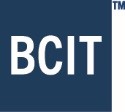 New CourseCourse Description: The Instructional Strategies course provides participants with the opportunity to experience a variety of instructional strategies and techniques, which they can apply to their own teaching practice. Participants will develop and adapt motivational strategies to better engage their students. Participants will use creative techniques and frameworks to help their students learn how to learn and how to think critically and creatively. Participants will discuss strategies for creating an inclusive classroom that is respectful of diversity and removes obstacles to student success, as well as strategies and techniques for building a sense of community among learners. They will also learn how to manage classrooms and handle difficult situations in a respectful, professional manner. Principles of universal design for learning will be explored.Learning Outcomes: Upon successful completion, the participant will be able to: Analyze a variety of strategies and techniques that support learning.Enable learning by applying motivational models and approaches.Apply appropriate techniques to help learners retain and transfer knowledge.Use strategies to help adults learn to think critically, creatively and metacognitively.Apply appropriate strategies to help learners develop collaboration skills and effective communication.Manage the classroom environment effectively.Use professional and respectful communication skills.Evaluate the effectiveness of instructional strategies applied in lesson plans.Apply universal design for learning principles to lesson planning and delivery.Evaluation Criteria: Learning Resources:Provided through the LMSCourse Outline Development:Authoring Instructor:	Lauren Schutte			Oleg LunguDate:  			2022-02-10Course Number:POLY 1010POLY 1010POLY 1010POLY 1010Course Title:Instructional Strategies Instructional Strategies Instructional Strategies Instructional Strategies School:Learning and Teaching Centre Learning and Teaching Centre Learning and Teaching Centre Learning and Teaching Centre Program:Course Credits:3333Total Hours:45454545Total Weeks:8888Total Hours/Week:5.65.65.65.6Delivery Type (hrs/wk):Lecture:       [xxx] Laboratory:  [xxx]        Tutorial: [xxx]Seminar: 2.6Delivery Type (hrs/wk):Field Work: [xxx]Practicum:    [xxx]Directed Studies:  [xxx]Online:    3Delivery Type (hrs/wk):Other [specify]:  [xxx]Other [specify]:  [xxx]Other [specify]:  [xxx]Other [specify]:  [xxx]Prerequisites:ISWISWISWISWPrerequisite for:Criteria%CommentsAssignment 1: Concept map10Participants will need to complete all assignments and learning activities to pass this course.  Minimum passing grade is 60%.Assignment 2: Instructional context15Participants will need to complete all assignments and learning activities to pass this course.  Minimum passing grade is 60%.Peer feedback and reflection15Participants will need to complete all assignments and learning activities to pass this course.  Minimum passing grade is 60%.Reflective essay 30Participants will need to complete all assignments and learning activities to pass this course.  Minimum passing grade is 60%.UDL presentation15Participants will need to complete all assignments and learning activities to pass this course.  Minimum passing grade is 60%.Participation15Participants will need to complete all assignments and learning activities to pass this course.  Minimum passing grade is 60%.TOTAL100%Participants will need to complete all assignments and learning activities to pass this course.  Minimum passing grade is 60%.